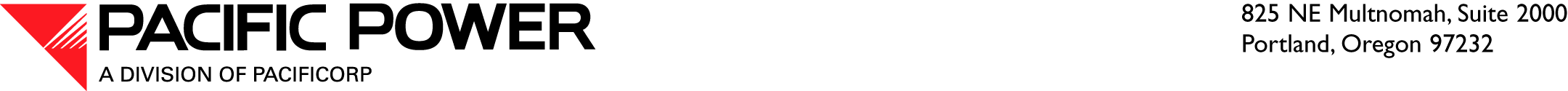 May 22, 2014 ELECTRONIC FILINGAND OVERNIGHT DELIVERY Utilities and Transportation Commission
  98504-7250Attn:	Steven V. King
	Executive Director and SecretaryRE:	Docket No. UE-14____--Affiliated Interest Filing—Pacific Power and BNSF Railway CompanyDear Mr. King:Under the provisions of RCW 80.16.020 and in accordance with  480-100-245, Pacific Power & Light Company (Pacific Power or Company), a division of PacifiCorp, provides notice of an affiliated interest transaction with BNSF Railway Company (BNSF) for a license allowing Pacific Power to construct facilities to provide retail electric retail service to a customer in Toppenish, Washington.  A verified copy of the License For Electric Supply Line Across or Along Railway Property, Tracking #14-3004 is included with this Notice as Attachment A. Pacific Power is a wholly-owned indirect subsidiary of Berkshire Hathaway Energy Company (BHE).  BHE is a subsidiary of Berkshire Hathaway, Inc. BNSF is also a subsidiary of Berkshire Hathaway, Inc. RCW 80.16.020 includes in its definition of “affiliated interest,” “every corporation five percent or more of whose voting securities are owned by any person or corporation owning five percent or more of the voting securities of such public service company or by any person or corporation in any such chain of successive ownership of five percent or more of voting securities.” Therefore, Berkshire Hathaway, Inc.’s ownership interest in BHE and BNSF creates an affiliated interest.The Company needs to install new electric service to a retail customer in Toppenish, which will require crossing BNSF’s property. Pacific Power will pay BNSF $3,000 for the license, $1,600 for railroad protective liability insurance and $600 in processing fees. Obtaining the license is in the public interest because it allows the Company to install and maintain facilities necessary to provide electric service and to meet its obligation to provide safe and reliable electric service. Not having the license would mean that Pacific Power would not be able to meet its obligation to provide electric service. As the property owner, BNSF is the only entity that can provide this license to the Company. Also included with this filing is a notarized verification from Michelle R. Mishoe, Senior Counsel, Pacific Power, regarding the license. Please contact Natasha Siores, Director Regulatory Affairs and Revenue Requirement, at 503-813-6583 if you have any questions.Sincerely,R. Bryce DalleyVice President, RegulationEnclosures AFFILIATED INTEREST FILINGLICENSE FOR ELECTRIC SUPPLY LINE ACROSS OR ALONG RAILWAY PROPERTY AFFILIATED INTEREST FILINGVERIFICATIONVERIFICATIONI, Michelle R. Mishoe, am Senior Counsel for Pacific Power and Light Company and am authorized to make this verification on its behalf. Based on my personal knowledge about the attached License For Electric Supply Line Across or Along Railway Property, I verify that the License For Electric Supply Line Across or Along Railway Property is a true and accurate copy of the original.I declare upon the penalty of perjury, that the foregoing is true and correct.Executed on ___________ __, 2014 at . ____________________________________Michelle R. Mishoe				Senior Counsel	Pacific PowerSubscribed and sworn to me on this ___ day of _______, 2014.____________________________________Notary Public for 			My Commission expires: _______________